 		آمار  روزانه شناورهای تخلیه وبارگیری شرکت آریا بنادر ایرانیان	از ساعت  45: 06  تا ساعت 06:45 مورخه 09/06/1401 لغایت 10/06/1401		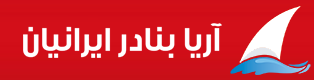             کارشناس امور بندری شرکت آریا بنادر ایرانیان                                         امیر صابری کهناسکلهنام شناورنام کشتیرانینام کشتیرانیتناژ  تخلیهتناژ  تخلیهتناژبارگیریتناژبارگیریمحل تخلیهمحل تخلیهمحل تخلیهنوع تجهیزاتنوع تجهیزاتمحموله کشتیمحموله کشتیمحموله کشتیتاریخ و ساعت پهلوگیریتاریخ و ساعت پهلوگیریتاریخ و ساعت شروع عملیاتتناژ  تخلیه و بارگیــریتناژ  تخلیه و بارگیــریتناژ  تخلیه و بارگیــریتناژ  تخلیه و بارگیــریتناژ  تخلیه و بارگیــریتناژ  تخلیه و بارگیــریمجموع تناژ سه شیفتمجموع تناژ سه شیفتتناژباقیمانده /اتمام تخلیه یا بارگیری(تن)تناژباقیمانده /اتمام تخلیه یا بارگیری(تن)زمان عملیات(OT)زمان عملیات(OT)زمان عملیات(OT)زمان عملیات(OT)نرم متوسطنرم متوسطنرم متوسطنرم متوسطماندگاری دراسکله(ساعت)ماندگاری دراسکله(ساعت)ماندگاری دراسکله(ساعت)اسکلهنام شناورنام کشتیرانینام کشتیرانیتناژ  تخلیهتناژ  تخلیهتناژبارگیریتناژبارگیریمحل تخلیهمحل تخلیهمحل تخلیهنوع تجهیزاتنوع تجهیزاتتخلیهبارگیریبارگیریتاریخ و ساعت پهلوگیریتاریخ و ساعت پهلوگیریتاریخ و ساعت شروع عملیاتتناژصبحتناژصبحتناژعصرتناژعصرتناژشبتناژشبمجموع تناژ سه شیفتمجموع تناژ سه شیفتتناژباقیمانده /اتمام تخلیه یا بارگیری(تن)تناژباقیمانده /اتمام تخلیه یا بارگیری(تن)تخلیهتخلیهبارگیریبارگیریتخلیهتخلیهبارگیریبارگیریماندگاری دراسکله(ساعت)ماندگاری دراسکله(ساعت)ماندگاری دراسکله(ساعت)3باداداشمیم دریا شمیم دریا 3209320925302530انبار پشتیبان بندرانبار پشتیبان بندرانبار پشتیبان بندرمنگان223منگان223جو دامیکیسه-پالت کیسه-پالت 06/06/0106/06/0107/06/01ت:*ت:*ت:*ت:*ت: *ت: *ت: *ت: *********************04:0004:00**1616***3باداداشمیم دریا شمیم دریا 3209320925302530انبار پشتیبان بندرانبار پشتیبان بندرانبار پشتیبان بندرمنگان223منگان223جو دامیکیسه-پالت کیسه-پالت 14:0014:0002:00ب:*ب:*ب: *ب: *ب: 64ب: 64ب: 64ب: 64باقی بارگیری :2466باقی بارگیری :2466**04:0004:00**1616***3سورموسکی 3051شمیم دریای آریاشمیم دریای آریا24712471**محوطهمحوطهمحوطهگاتوالدگاتوالدآهن ورق گرم**09/06/0109/06/0109/06/01ت:759ت:759ت:1712ت:1712ت:*ت:*ت:2471ت:2471اتمام تخلیه:20:00اتمام تخلیه:20:0006:5506:55**356356**1010103سورموسکی 3051شمیم دریای آریاشمیم دریای آریا24712471**محوطهمحوطهمحوطهگاتوالدگاتوالدآهن ورق گرم**10:1510:1512:2006:5506:55**356356**1010104ولگا بالت 190شمیم دریا شمیم دریا 2651265131343134امیر آروین صدرا امیر آروین صدرا امیر آروین صدرا منگان 224منگان 224جو کیسه  -پالت -سواری –کانتینر کیسه  -پالت -سواری –کانتینر 04/06/0104/06/0105/06/01ت:*ت:*ت:*ت:*ت:*ت:*ت: *ت: *********************21:2521:25**2828***4ولگا بالت 190شمیم دریا شمیم دریا 2651265131343134امیر آروین صدرا امیر آروین صدرا امیر آروین صدرا منگان 224منگان 224جو کیسه  -پالت -سواری –کانتینر کیسه  -پالت -سواری –کانتینر 21:5021:5002:45ب:307ب:307ب: 105ب: 105ب: 187ب: 187ب: 599ب: 599باقی بارگیری :2124باقی بارگیری :2124**21:2521:25**2828***5آناپارسا گستر آبراه دریاپارسا گستر آبراه دریا91491411951195محوطهمحوطهمحوطهمنگان 225منگان 225تختهکیسه –پالت –کانتینر –سواری کیسه –پالت –کانتینر –سواری 04/06/0104/06/0104/06/01ت:*ت:*ت:*ت:*ت: *ت: *ت: *ت: ***********************12:1012:10**14141321321325آناپارسا گستر آبراه دریاپارسا گستر آبراه دریا91491411951195محوطهمحوطهمحوطهمنگان 225منگان 225تختهکیسه –پالت –کانتینر –سواری کیسه –پالت –کانتینر –سواری 09:2509:2512:50ب:116ب:116ب: 56ب: 56ب: *ب: *ب: 172ب: 172اتمام  بارگیری :21:10اتمام  بارگیری :21:10**12:1012:10**14141321321326دریتادریای خزردریای خزر1383138310541054محوطهمحوطهمحوطهایتالگاتوالدایتالگاتوالدتخته-چندلا کانتینرکانتینرکانتینر05/06/0105/06/0105/06/01ت:*ت:*ت:*ت:*ت:*ت:*ت: *ت: ***********************10:4510:45**5353***6دریتادریای خزردریای خزر1383138310541054محوطهمحوطهمحوطهایتالگاتوالدایتالگاتوالدتخته-چندلا کانتینرکانتینرکانتینر12:3012:3018:55ب:219ب:219ب: 212ب: 212ب: 132ب: 132ب: 563ب: 563باقی بارگیری :491باقی بارگیری :491**10:4510:45**5353***6آمور-2528ساحل شماران نوین بندرساحل شماران نوین بندر26602660**محوطهمحوطهمحوطهریلی4010ریلی4010تخته نراد**08/06/0108/06/0109/06/01ت:609ت:609ت: 580ت: 580ت:302ت:302ت:1491ت:1491باقی تخلیه: 1169باقی تخلیه: 116921:0021:00**7171*****6آمور-2528ساحل شماران نوین بندرساحل شماران نوین بندر26602660**محوطهمحوطهمحوطهریلی4010ریلی4010تخته نراد**13:1013:1007:3021:0021:00**7171*****اسکلهنام شناورنام شناورنام کشتیرانینام کشتیرانیتناژ  تخلیهتناژ  تخلیهتناژبارگیری تناژبارگیری محل تخلیهنوع تجهیزاتنوع تجهیزاتمحموله کشتیمحموله کشتیمحموله کشتیتاریخ و ساعت پهلوگیریتاریخ و ساعت پهلوگیریتاریخ و ساعت شروع عملیاتتاریخ و ساعت شروع عملیاتتاریخ و ساعت شروع عملیاتتناژ  تخلیه و بارگیــریتناژ  تخلیه و بارگیــریتناژ  تخلیه و بارگیــریتناژ  تخلیه و بارگیــریتناژ  تخلیه و بارگیــریتناژ  تخلیه و بارگیــریمجموع تناژ سه شیفتمجموع تناژ سه شیفتتناژباقیمانده /اتمام تخلیه یا بارگیری(تن)تناژباقیمانده /اتمام تخلیه یا بارگیری(تن)زمان عملیات(OT)زمان عملیات(OT)زمان عملیات(OT)زمان عملیات(OT)نرم متوسطنرم متوسطنرم متوسطنرم متوسطماندگاری در اسکله (ساعت)ماندگاری در اسکله (ساعت)اسکلهنام شناورنام شناورنام کشتیرانینام کشتیرانیتناژ  تخلیهتناژ  تخلیهتناژبارگیری تناژبارگیری محل تخلیهنوع تجهیزاتنوع تجهیزاتتخلیهتخلیهبارگیری تاریخ و ساعت پهلوگیریتاریخ و ساعت پهلوگیریتاریخ و ساعت شروع عملیاتتاریخ و ساعت شروع عملیاتتاریخ و ساعت شروع عملیاتتناژصبحتناژصبحتناژعصرتناژعصرتناژشبتناژشبمجموع تناژ سه شیفتمجموع تناژ سه شیفتتناژباقیمانده /اتمام تخلیه یا بارگیری(تن)تناژباقیمانده /اتمام تخلیه یا بارگیری(تن)تخلیهتخلیهبارگیریبارگیریتخلیهتخلیهبارگیریبارگیریماندگاری در اسکله (ساعت)ماندگاری در اسکله (ساعت)7وی تی اس3وی تی اس3امیرآروین صدراامیرآروین صدرا12431243**محوطهانبارایتالایتالتخته-چندلاکانتینر-نگلهتخته-چندلاکانتینر-نگله*10/06/0110/06/0110/06/0110/06/0110/06/01ت:*ت:*ت:*ت:*ت:44ت:44ت:44ت:44باقی تخلیه: 1199باقی تخلیه: 119902:4502:45**1616****7وی تی اس3وی تی اس3امیرآروین صدراامیرآروین صدرا12431243**محوطهانبارایتالایتالتخته-چندلاکانتینر-نگلهتخته-چندلاکانتینر-نگله*00:0500:0503:1503:1503:1502:4502:45**1616****8توکایتوکایامیر آروین صدراامیر آروین صدرا3453345318281828محوطهریلی 4009ایتالریلی 4009ایتالتخته-کانتینر-آهن ورق گرمتخته-کانتینر-آهن ورق گرمکانتینر –پالت 09/06/0109/06/0109/06/0109/06/0109/06/01ت:*ت:*ت: 61ت: 61ت:77ت:77ت:138ت:138باقی تخلیه: 3315باقی تخلیه: 331513:1513:15**1111****8توکایتوکایامیر آروین صدراامیر آروین صدرا3453345318281828محوطهریلی 4009ایتالریلی 4009ایتالتخته-کانتینر-آهن ورق گرمتخته-کانتینر-آهن ورق گرمکانتینر –پالت 09:1509:1516:0016:0016:0013:1513:15**1111****9دیبادیبادریای خزردریای خزر894894909909محوطه**تخته-چندلاتخته-چندلاکانتینر-پالت07/06/0107/06/0107/06/0107/06/0107/06/01ت:*ت:*ت:*ت:*ت: *ت: *ت: *ت: *****************************9دیبادیبادریای خزردریای خزر894894909909محوطه**تخته-چندلاتخته-چندلاکانتینر-پالت10:0510:0523:0023:0023:00ب:*ب:*ب: *ب: *ب: *ب: *ب: *ب: *باقی بارگیری :909باقی بارگیری :909**********11ملیتاملیتاآریا ترابر نوشهرآریا ترابر نوشهر28072807**انبار 2/1هکتاریذرتذرت*10/06/0110/06/0111ملیتاملیتاآریا ترابر نوشهرآریا ترابر نوشهر28072807**انبار 2/1هکتاریذرتذرت*01:5001:5013ریبنسکریبنسکساحل شماران نوین بندرساحل شماران نوین بندر19221922**انبار پشتیبان بندر لیبهر4006مینی لودرلیبهر4006مینی لودرگندمگندم*27/05/0127/05/0108/06/0108/06/0108/06/01ت:174ت:174ت:204ت:204ت: *ت: *ت:378 ت:378 اتمام تخلیه :19:00اتمام تخلیه :19:0011:0011:00**3535**31231213ریبنسکریبنسکساحل شماران نوین بندرساحل شماران نوین بندر19221922**انبار پشتیبان بندر لیبهر4006مینی لودرلیبهر4006مینی لودرگندمگندم*20:5020:5001:1501:1501:1511:0011:00**3535**312312